Hyper (greek)Over, above, beyond the ordinary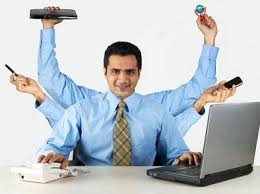 Example words:hyperbole (extravagant exaggeration of statement)
hyperactive (overactive)
hypercritical (overcritical)
hypersensitive (excessively sensitive)
hyperthermia (abnormally high body temperature) 